Circular Externa21 de marzo del 2019BANCOS PÚBLICOS, PRIVADOS Y MUTUALESBANCO POPULAR, BANHVI, CAJA DE AHORRO Y PRÉSTAMO DE LA ANDECOOPERATIVAS Y EMPRESAS FINANCIERASAsunto: Presentación de Reglamento de Información Financiera.El Superintendente General de Entidades FinancierasConsiderando que:El literal ñ) del artículo 171 de la Ley Reguladora del Mercado de Valores, Ley 7732, confiere al Consejo Nacional de Supervisión del Sistema Financiero (CONASSIF) la potestad de establecer las disposiciones relativas a las normas contables y de auditoría aplicable a las entidades reguladas por la Superintendencia General de Entidades Financieras (SUGEF), Superintendencia General de Valores (SUGEVAL) y Superintendencia de Pensiones (SUPEN); además, el artículo 28 de la Ley Reguladora del Mercado de Seguros, Ley 8653, dispone, en relación con la Superintendencia General de Seguros (SUGESE), que “al superintendente y al intendente les serán aplicables las disposiciones establecidas, de manera genérica y de aplicación uniforme, para las demás superintendencias bajo la dirección del CONASSIF y sus respectivos superintendentes e intendentes”.El Consejo Nacional de Supervisión del Sistema Financiero, mediante artículos 6 y 5, de las actas de las sesiones 1442-2018 y 1443-2018, ambas celebradas el 11 de setiembre de 2018 aprobó el Reglamento de Información Financiera que tiene por objeto regular la aplicación de las Normas Internacionales de Información Financiera (NIIF) y sus interpretaciones (SIC y CINIIF), emitidas por el Consejo de Normas Internacionales de Contabilidad (IASB), considerando tratamientos prudenciales o regulatorios contables. Se considera oportuno y pertinente brindar una charla a los colaboradores de las entidades supervisadas, en la que se exponga el alcance y principales características que incluye el Reglamento de Información Financiera y sus Anexos. Dispone:Realizar una capacitación sobre el “Reglamento de Información Financiera”.Cada entidad cuenta con dos espacios para participar de esta capacitación; quienes participen de esta capacitación, serán las personas encargadas difundir, a lo interno de sus entidades, al resto del personal que lo requiera. La capacitación se realizará según distribución anotada en el Anexo 1, el martes 26 de marzo de 2019, de 9:00 a.m. a 12:00 m.d.; miércoles 27 de marzo de 2019 de 9:00 a.m. a 12:00 m.d. y jueves 28 de marzo de 2019 de 9:00 a.m. a 12:00 m.d. en las instalaciones de la Superintendencia General de Entidades Financieras, ubicada en la radial Santa Ana-Belén, complejo de oficinas FORUM 2, edificio C.En el Anexo 2 se encuentra la plantilla con la información requerida para formalizar la asistencia. A más tardar el 22 de marzo de 2019, se deberá informar a la SUGEF el nombre de los participantes, completando la información requerida en dicho anexo, mediante correo electrónico enviado a la dirección:  capacitacion@sugef.fi.cr Atentamente,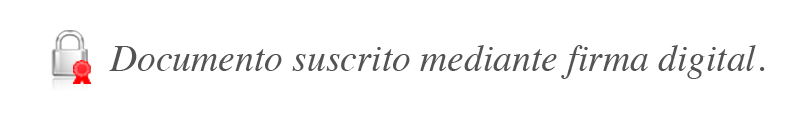 Bernardo Alfaro A.
SuperintendenteBAA/JSC/GAA/CRC/MCHA/gvl*ANEXO 1Distribución de SupervisadosMartes 26 de marzo de 2019ANEXO 1Distribución de SupervisadosMiércoles 27 de marzo de 2019ANEXO 1Distribución de SupervisadosJueves 28 de marzo de 2019ANEXO 2Archivo para remitir la información del participanteSe debe enviar un correo electrónico a la dirección capacitacion@sugef.fi.cr, con la plantilla que se anexa abajo, debidamente completa en formato editable, y anotando en el ASUNTO: “Capacitación Reglamento de Información Financiera”, a más tardar el 22 de marzo de 2019. Por favor considerar que se le asignara  un espacio de estacionamiento por entidad. Asunto: Capacitación Reglamento de Información FinancieraNombre de entidadBANCO DE COSTA RICABANCO POPULAR Y DE DESARROLLO COMUNALBANCO BAC SAN JOSÉ S.A.BANCO CATHAY DE COSTA RICA S.A.BANCO DAVIVIENDA (COSTA RICA) S.A.BANCO IMPROSA S.A.BANCO PROMÉRICA DE COSTA RICA S.A.SCOTIABANK DE COSTA RICA S.A.FINANCIERA CAFSA S.A.FINANCIERA CREDILAT S.A.FINANCIERA G&T CONTINENTAL COSTA RICA, S.A.GRUPO MUTUAL ALAJUELA – LA VIVIENDA DE AHORRO Y PRÉSTAMOCAJA DE AHORRO Y PRÉSTAMOS DE LA ANDECOOPEUNA R.L.CREDECOOP R.L.SERVICOOP R.L.Nombre de entidadCOOCIQUE R.L.COOPAVEGRA R.L.COOPEALIANZA R.L.COOPEAMISTAD R.L.COOPEANDE NO.1 R.L.COOPEAYA R.L.COOPEBANPO R.L.COOPECAJA R.L.COOPECAR R.L.COOPECO R.L.COOPEFYL R.L.COOPEGRECIA R.L.COOPEJUDICIAL R.L.COOPELECHEROS R.L.COOPEMÉDICOS R.L.COOPEMEP R.L.COOPENAE R.L.Nombre de entidadBANCO NACIONAL DE COSTA RICABANCO HIPOTECARIO DE LA VIVIENDABANCO BCT S.A.BANCO CMB (COSTA RICA) S.A.BANCO GENERAL (COSTA RICA) S.A.BANCO LAFISE S.A.PRIVAL BANK (COSTA RICA) S.A.FINANCIERA COMECA S.A.FINANCIERA DESYFIN S.A.MUTUAL CARTAGO DE AHORRO Y PRÉSTAMOCOOPESANMARCOS R.L.COOPESANMARCOS R.L.COOPESANRAMÓN R.L.COOPESANRAMÓN R.L.COOPESERVIDORES R.L.COOPESERVIDORES R.L.COOPESPARTA R.L.COOPESPARTA R.L.GLOBAL EXCHANGE CASA DE CAMBIO S.A.GLOBAL EXCHANGE CASA DE CAMBIO S.A.CASA DE CAMBIO TELEDOLAR S.A.CASA DE CAMBIO TELEDOLAR S.A. Nombre de la entidadNombre completo del participanteCédula de identidadCorreo electrónicoTeléfonoPlaca del vehículo